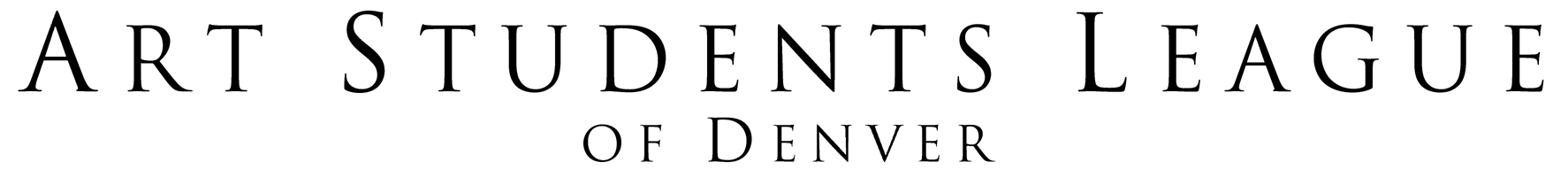 200 Grant Street  |  Denver, CO  80203  |  303.778.6990ApplicationCeramics Studio Technician II – Part-TimeGeneral Applicant InformationGeneral Applicant InformationGeneral Applicant InformationGeneral Applicant InformationGeneral Applicant InformationGeneral Applicant InformationGeneral Applicant InformationGeneral Applicant InformationGeneral Applicant InformationGeneral Applicant InformationGeneral Applicant InformationGeneral Applicant InformationGeneral Applicant InformationGeneral Applicant InformationGeneral Applicant InformationGeneral Applicant InformationGeneral Applicant InformationGeneral Applicant InformationGeneral Applicant InformationGeneral Applicant InformationGeneral Applicant InformationGeneral Applicant InformationGeneral Applicant InformationGeneral Applicant InformationGeneral Applicant InformationGeneral Applicant InformationGeneral Applicant InformationLast NameLast NameLast NameFirstM.I.M.I.M.I.DateDateStreet AddressStreet AddressStreet AddressStreet AddressApt/Unit #Apt/Unit #Apt/Unit #Apt/Unit #Apt/Unit #CityStateZIPPhoneE-mail AddressE-mail AddressE-mail AddressDate AvailableDate AvailableDate AvailableDate AvailableSocial Security No.Social Security No.Social Security No.Position Applied forPosition Applied forPosition Applied forPosition Applied forPosition Applied forPosition Applied forCeramics Studio Summer AssistantshipCeramics Studio Summer AssistantshipCeramics Studio Summer AssistantshipCeramics Studio Summer AssistantshipCeramics Studio Summer AssistantshipCeramics Studio Summer AssistantshipCeramics Studio Summer AssistantshipCeramics Studio Summer AssistantshipCeramics Studio Summer AssistantshipCeramics Studio Summer AssistantshipCeramics Studio Summer AssistantshipCeramics Studio Summer AssistantshipCeramics Studio Summer AssistantshipCeramics Studio Summer AssistantshipCeramics Studio Summer AssistantshipCeramics Studio Summer AssistantshipCeramics Studio Summer AssistantshipCeramics Studio Summer AssistantshipCeramics Studio Summer AssistantshipCeramics Studio Summer AssistantshipCeramics Studio Summer AssistantshipAre you a citizen of the United States?Are you a citizen of the United States?Are you a citizen of the United States?Are you a citizen of the United States?Are you a citizen of the United States?Are you a citizen of the United States?Are you a citizen of the United States?Are you a citizen of the United States?Are you a citizen of the United States?YES  YES  NO  NO  If no, are you authorized to work in the U.S.?If no, are you authorized to work in the U.S.?If no, are you authorized to work in the U.S.?If no, are you authorized to work in the U.S.?If no, are you authorized to work in the U.S.?If no, are you authorized to work in the U.S.?If no, are you authorized to work in the U.S.?If no, are you authorized to work in the U.S.?If no, are you authorized to work in the U.S.?If no, are you authorized to work in the U.S.?If no, are you authorized to work in the U.S.?YES  YES  NO  Have you ever worked for this organization?Have you ever worked for this organization?Have you ever worked for this organization?Have you ever worked for this organization?Have you ever worked for this organization?Have you ever worked for this organization?Have you ever worked for this organization?Have you ever worked for this organization?Have you ever worked for this organization?YES  YES  NO  NO  If so, when?If so, when?If so, when?If so, when?Have you ever been convicted of a felony?Have you ever been convicted of a felony?Have you ever been convicted of a felony?Have you ever been convicted of a felony?Have you ever been convicted of a felony?Have you ever been convicted of a felony?Have you ever been convicted of a felony?Have you ever been convicted of a felony?Have you ever been convicted of a felony?YES  YES  NO  NO  If yes, explainIf yes, explainIf yes, explainIf yes, explainEducationEducationEducationEducationEducationEducationEducationEducationEducationEducationEducationEducationEducationEducationEducationEducationEducationEducationEducationEducationEducationEducationEducationEducationEducationEducationEducationHigh SchoolHigh SchoolHigh SchoolAddressAddressFromFromToToDid you graduate?Did you graduate?Did you graduate?YES  YES  NO  NO  NO  DegreeDegreeDegreeCollegeCollegeAddressAddressFromFromToToDid you graduate?Did you graduate?Did you graduate?YES  YES  NO  NO  NO  DegreeDegreeDegreeOtherOtherAddressAddressFromFromToToDid you graduate?Did you graduate?Did you graduate?YES  YES  NO  NO  NO  DegreeDegreeDegreeReferencesReferencesReferencesReferencesReferencesReferencesReferencesReferencesReferencesReferencesReferencesReferencesReferencesReferencesReferencesReferencesReferencesReferencesReferencesReferencesReferencesReferencesReferencesReferencesReferencesReferencesReferencesPlease list two-three  artistic / professional referencesPlease list two-three  artistic / professional referencesPlease list two-three  artistic / professional referencesPlease list two-three  artistic / professional referencesPlease list two-three  artistic / professional referencesPlease list two-three  artistic / professional referencesPlease list two-three  artistic / professional referencesPlease list two-three  artistic / professional referencesPlease list two-three  artistic / professional referencesPlease list two-three  artistic / professional referencesPlease list two-three  artistic / professional referencesPlease list two-three  artistic / professional referencesPlease list two-three  artistic / professional referencesPlease list two-three  artistic / professional referencesPlease list two-three  artistic / professional referencesPlease list two-three  artistic / professional referencesPlease list two-three  artistic / professional referencesPlease list two-three  artistic / professional referencesPlease list two-three  artistic / professional referencesPlease list two-three  artistic / professional referencesPlease list two-three  artistic / professional referencesPlease list two-three  artistic / professional referencesPlease list two-three  artistic / professional referencesPlease list two-three  artistic / professional referencesPlease list two-three  artistic / professional referencesPlease list two-three  artistic / professional referencesPlease list two-three  artistic / professional referencesFull NameFull NameFull NameRelationshipRelationshipRelationshipRelationshipRelationshipOrganizationOrganizationOrganizationPhonePhonePhonePhone(           )(           )(           )(           )(           )(           )(           )(           )(           )AddressAddressAddressFull NameFull NameFull NameRelationshipRelationshipRelationshipRelationshipRelationshipOrganizationOrganizationOrganizationPhonePhonePhonePhone(           )(           )(           )(           )(           )(           )(           )(           )(           )AddressAddressAddressFull NameFull NameFull NameRelationshipRelationshipRelationshipRelationshipRelationshipOrganizationOrganizationOrganizationPhonePhonePhonePhone(           )(           )(           )(           )(           )(           )(           )(           )(           )AddressAddressAddressPrevious Employment Previous Employment Previous Employment Previous Employment Previous Employment Previous Employment Previous Employment Previous Employment Previous Employment Previous Employment Previous Employment Previous Employment Previous Employment Previous Employment Previous Employment Previous Employment Most Recent EmployerMost Recent EmployerPhone(           )(           )(           )(           )(           )(           )AddressAddressSupervisorSupervisorJob TitleJob TitleStarting SalaryStarting Salary$$$Ending SalaryEnding SalaryEnding Salary$ResponsibilitiesResponsibilitiesResponsibilitiesResponsibilitiesFromToReason for LeavingReason for LeavingMay we contact your previous supervisor for a reference?May we contact your previous supervisor for a reference?May we contact your previous supervisor for a reference?May we contact your previous supervisor for a reference?May we contact your previous supervisor for a reference?May we contact your previous supervisor for a reference?May we contact your previous supervisor for a reference?May we contact your previous supervisor for a reference?YES  NO  Previous 
EmployerPrevious 
EmployerPhone(         )(         )(         )(         )(         )(         )AddressAddressSupervisorSupervisorJob TitleJob TitleStarting SalaryStarting Salary$$$Ending SalaryEnding SalaryEnding Salary$ResponsibilitiesResponsibilitiesResponsibilitiesResponsibilitiesFromToReason for LeavingReason for LeavingMay we contact your previous supervisor for a reference?May we contact your previous supervisor for a reference?May we contact your previous supervisor for a reference?May we contact your previous supervisor for a reference?May we contact your previous supervisor for a reference?May we contact your previous supervisor for a reference?May we contact your previous supervisor for a reference?May we contact your previous supervisor for a reference?YES  NO  How were you referred to the Art Students League?How were you referred to the Art Students League?How were you referred to the Art Students League?How were you referred to the Art Students League?How were you referred to the Art Students League?How were you referred to the Art Students League?How were you referred to the Art Students League?How were you referred to the Art Students League?Have you ever worked for a similar organization?  If so, which?Have you ever worked for a similar organization?  If so, which?Have you ever worked for a similar organization?  If so, which?Have you ever worked for a similar organization?  If so, which?Have you ever worked for a similar organization?  If so, which?Have you ever worked for a similar organization?  If so, which?Have you ever worked for a similar organization?  If so, which?Have you ever worked for a similar organization?  If so, which?Disclaimer and SignatureDisclaimer and SignatureDisclaimer and SignatureDisclaimer and SignatureDisclaimer and SignatureDisclaimer and SignatureDisclaimer and SignatureDisclaimer and SignatureDisclaimer and SignatureDisclaimer and SignatureDisclaimer and SignatureDisclaimer and SignatureDisclaimer and SignatureDisclaimer and SignatureDisclaimer and SignatureDisclaimer and SignatureI certify that my answers are true and complete to the best of my knowledge. If this application leads to employment, I understand that false or misleading information in my application or interview may result in my release and that a background check will be required as a condition of employment.	I certify that my answers are true and complete to the best of my knowledge. If this application leads to employment, I understand that false or misleading information in my application or interview may result in my release and that a background check will be required as a condition of employment.	I certify that my answers are true and complete to the best of my knowledge. If this application leads to employment, I understand that false or misleading information in my application or interview may result in my release and that a background check will be required as a condition of employment.	I certify that my answers are true and complete to the best of my knowledge. If this application leads to employment, I understand that false or misleading information in my application or interview may result in my release and that a background check will be required as a condition of employment.	I certify that my answers are true and complete to the best of my knowledge. If this application leads to employment, I understand that false or misleading information in my application or interview may result in my release and that a background check will be required as a condition of employment.	I certify that my answers are true and complete to the best of my knowledge. If this application leads to employment, I understand that false or misleading information in my application or interview may result in my release and that a background check will be required as a condition of employment.	I certify that my answers are true and complete to the best of my knowledge. If this application leads to employment, I understand that false or misleading information in my application or interview may result in my release and that a background check will be required as a condition of employment.	I certify that my answers are true and complete to the best of my knowledge. If this application leads to employment, I understand that false or misleading information in my application or interview may result in my release and that a background check will be required as a condition of employment.	I certify that my answers are true and complete to the best of my knowledge. If this application leads to employment, I understand that false or misleading information in my application or interview may result in my release and that a background check will be required as a condition of employment.	I certify that my answers are true and complete to the best of my knowledge. If this application leads to employment, I understand that false or misleading information in my application or interview may result in my release and that a background check will be required as a condition of employment.	I certify that my answers are true and complete to the best of my knowledge. If this application leads to employment, I understand that false or misleading information in my application or interview may result in my release and that a background check will be required as a condition of employment.	I certify that my answers are true and complete to the best of my knowledge. If this application leads to employment, I understand that false or misleading information in my application or interview may result in my release and that a background check will be required as a condition of employment.	I certify that my answers are true and complete to the best of my knowledge. If this application leads to employment, I understand that false or misleading information in my application or interview may result in my release and that a background check will be required as a condition of employment.	I certify that my answers are true and complete to the best of my knowledge. If this application leads to employment, I understand that false or misleading information in my application or interview may result in my release and that a background check will be required as a condition of employment.	I certify that my answers are true and complete to the best of my knowledge. If this application leads to employment, I understand that false or misleading information in my application or interview may result in my release and that a background check will be required as a condition of employment.	I certify that my answers are true and complete to the best of my knowledge. If this application leads to employment, I understand that false or misleading information in my application or interview may result in my release and that a background check will be required as a condition of employment.	SignatureSignatureSignatureDate